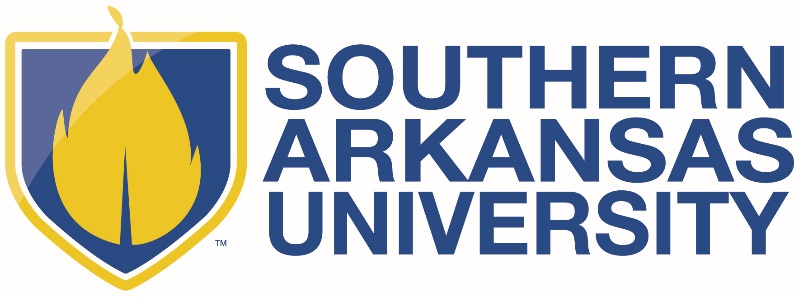 PAYROLL DATESADJUNCTSEPTEMBER 2022~AUGUST 2023Fall 2022September 30, 2022October 31, 2022November 30, 2022December 16, 2022Spring 2023February 28, 2023March 31, 2023April 28, 2023May 12, 2023 – Lump SumMay 31, 2023Summer 2023 - Session I & IIJune 30, 2023July 14, 2023 – Lump SumJuly 31, 2023August 11, 2023 – Lump SumAugust 31, 2023